Publicado en España el 09/10/2018 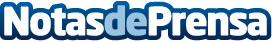 Sergio Martínez, de Bodegas Lustau, Mejor Enólogo de España 2018El enólogo de Bodegas Lustau, que ya obtuvo en julio el premio de Mejor Enólogo de Vinos Generosos del Mundo, recibe de nuevo el galardón que lo acredita como mejor enólogo de España en el prestigioso certamen "IWC Wine Challenge Merchant Awards Spain 2018" Datos de contacto:BODEGAS LUSTAUNota de prensa publicada en: https://www.notasdeprensa.es/sergio-martinez-de-bodegas-lustau-mejor_2 Categorias: Nacional Gastronomía Marketing Sociedad Andalucia Consumo Premios http://www.notasdeprensa.es